                                                                    دانشگاه علوم پزشکی و خدمات بهداشتی و درمانی زابل         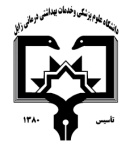                                                                                                     معاونت آموزشی                                                      مرکز مطالعات و توسعه آموزش علوم پزشکی دانشگاه علوم پزشکی                                                                                                                                                      فرم طرح درس روزانه*موارد مدنظر ارزشیابی: حضور فعال در کلاس           سئوالات کلاسی              امتحان میان ترم               پروژه درسی              کنفرانس – ترجمه            فعالیت علمی و گزارش کار           امتحان پایان نیمسال                 سایر*منابع درسی مورد استفاده :1- larry D. Benefield. Et al(1982)" process chemistry for water & waste water treatment" prentice – Hall Inc. new jersey. USA. 2- walter,J. weber, jr.(1972)" physicochemical process  for waste quality control" john Wiley & sons .INc .USA.3- tom D. Reynolds, Pual a. Richard (1996)" unit operation and processes in environmental Englieeing " PWS publishing Co.  4-Cosey T.j.(1996)" unite treatment processes in water and waste water  engineering " john wiley & sons*هدف کلی درس :آشنایی با عملیات فیزیکی  و فرآیندی شیمیایی و بیولوژیکی که اساس عملیات کنترل و تصفیه در زمینه هایی مختلف بهداشت محیطی و بخصوص آب و فاضلاب  زا تشکیل می دهد.*شرح مختصری از درس : (برای هر جلسه تنظیم گردد)  روش های  یادهی-یادگیری می تواند  شامل : سخنرانی ،بحث در گروهای کوچک ،نمایشی ،پرسش و پاسخ ،حل مسئله (pbl)،گردش علمی ،آزمایشگاهی ،یادگیری بر اساس case و غیرهدانشکده:                     بهداشت                      نام مدرس:              فهیمه نخزری مقدم                        رتبه علمی :          مربینام درس:               فرایندها  و عملیات در مهندسی بهداشت محیط              کد درس:           670044               نوع درس(تئوری /عملی):          تئور ی    تعداد واحد :           2            میزان ساعت : 34رشته تحصیلی فراگیران:                                     بهداشت محیط                   مقطع تحصیلی فراگیران :              کارشناسی ناپیوسته            نیمسال ارائه درس:  اول 98-97شماره جلسه اهداف اختصاصی (رئوس مطالب همان جلسه)اهداف ویژه رفتاری همان جلسه(دانشجو پس از ارائه درس قادر خواهد بود)حیطه ایجاد تغییرات پس از آموزش          ( شناختی،روان حرکتی،عاطفی) روش های یاددهی-یادگیریمواد و وسایل آموزشی تکالیف دانشجو 1تعریف عملیات و فرآیندهای کنترل آلودگی در مهندسی بهداشت محیط1-واحدهای عملیاتی و فرایندی بهداشت محیط را شناخته و شناسایی کند.2-کاربرد عملیات و فرآیند ها را در مبحث آب و فاضلاب بداند.شناختی سخنرانی- پرسش و پاسخ- حل تمرین ماژیک – وایت برد- ویدئو پروژکتور حل تمرینات 2معادله  سنتیک درجه صفر ، درجه  یک و درجه 2 -واکنش های قابل برگشتتوانایی شناخت  درجه واکنش ها را داشته باشد 2-  سرعت واکنش ها را  تشخیص دهد.شناختی سخنرانی- پرسش و پاسخ- حل تمرین ماژیک – وایت برد- ویدئو پروژکتور حل تمرینات 3واکنش های آنزیمی- درجه حرارت و سایر عوامل موثر  در واکنش ها1-عوامل موثر در واکنش ها را بداند2-شناخت انواع واکنش هایی که در تصفیه فاضلاب و آب اتفاق می افتد را بداند.شناختی سخنرانی- پرسش و پاسخ- حل تمرین ماژیک – وایت برد- ویدئو پروژکتور حل تمرینات 4انواع راکتورها و طراحی آنها-  راکتورهای تغذیه پیوسته و ناپیوسته – راکتورهای با جریان یکنواخت و آشفتهراکتورهای  مورد استفاده در تصفیه فاضلاب را  شناخته  و  از روی عدد پراکندگی  جریان اختلاط کامل  راتشخیص دهدشناختی سخنرانی- پرسش و پاسخ- حل تمرین ماژیک – وایت برد- ویدئو پروژکتور حل تمرینات 5فراین های جداسازی شامل ته نشینی و شناور سازیانواع  فرآیندهای ته نشینی و شناورسازی را دانسته و توانایی تشخیص ذرات از لحاظ ثقلی را از هم داشته باشد.شناختی سخنرانی- پرسش و پاسخ- حل تمرین ماژیک – وایت برد- ویدئو پروژکتور حل تمرینات 6انعقاد- لخته سازی – پروسه های انعقاد- تثبیت مواد کلوییدیانواع روش های  انعقاد  و لخنه سازی  را بداندمواد کلوییدی را ببشناسد.شناختی سخنرانی- پرسش و پاسخ- حل تمرین ماژیک – وایت برد- ویدئو پروژکتور حل تمرینات 7امتحان کلاسیشناختی سخنرانی- پرسش و پاسخ- حل تمرین ماژیک – وایت برد- ویدئو پروژکتور حل تمرینات 8ناپایدارکردن مواد کلوییدی- پتانسیل زتا- جذب و خنثی سازی- پل سازی – دربرگیری ذرات در رسوباتانواع روش های ناپایدار کردن ذرات را بداند.کاربرد  ناپایدار کردن را در بحث تصفیه فاضلاب و آب بداند.شناختی سخنرانی- پرسش و پاسخ- حل تمرین ماژیک – وایت برد- ویدئو پروژکتور حل تمرینات 9منعقد کننده و کمک منعقدکنندهروشهای منعقد کردن  را بداند.2-مواد مورد استفاده برای انعقاد و لخته سازی را بداند.شناختی سخنرانی- پرسش و پاسخ- حل تمرین ماژیک – وایت برد- ویدئو پروژکتور حل تمرینات 10جذب سطحی – روابط بین کشش سطحی و جذب – علت جذب و انواع آن - واکنش های مربوط به جذب سطحی و تعادل در واکنش ها- معادلات مربوطه –واکنش های تعادلی مربوط به جذب را بداند.مفهوم جذب سطحی و انواع آنهارا  در مبحث آب و فاضلاب بداند.شناختی سخنرانی- پرسش و پاسخ- حل تمرین ماژیک – وایت برد- ویدئو پروژکتور حل تمرینات 11سرعت واکنش ها در جذب سطحی- عوامل موثر در جذب سطحی- روش تعیین ایزوترم های جذب سطحی و تطبیق با معادلات مربوطهانواع عبارات سرعت را بداندانواع  ایزوترم  های جذب را بداند.شناختی سخنرانی- پرسش و پاسخ- حل تمرین ماژیک – وایت برد- ویدئو پروژکتور حل تمرینات 13تبادل یونی و معادلات مربوطه- سرعت واکنش ها و تعامل در واکنش هاتعریف تبادل یون را  بداند.کاربرد تبادل یون را بداند.شناختی سخنرانی- پرسش و پاسخ- حل تمرین ماژیک – وایت برد- ویدئو پروژکتور حل تمرینات 14فرآیند های غشایی- پروسه های جداسازی- اسمز معکوس ودیالیز و الکترودیالیزمفهوم اکسیداسیون شیمیایی را بذاندشناختی سخنرانی- پرسش و پاسخ- حل تمرین ماژیک – وایت برد- ویدئو پروژکتور حل تمرینات 15انواع فرایندهای بیولوژیک تصفیه فاضلاب – معادلات مربوط به رشد- تعیین ضرایب پیوستگیاصول رشد معلق و چسبیده را در تصفیه فاضلاب بداند.فرایندهای مورد استفاده در تصفیه فاضلاب را آگاهی داشته باشد.شناختی سخنرانی- پرسش و پاسخ- حل تمرین ماژیک – وایت برد- ویدئو پروژکتور حل تمرینات 16حذف فسفر از فاضلاب1-اساس  روش های حذف فسفر از فاضلاب را بداند. 2-کاربرد جذف فسفر از فاضلاب را بداندشناختی سخنرانی- پرسش و پاسخ- حل تمرین ماژیک – وایت برد- ویدئو پروژکتور حل تمرینات 